Rapportering bestrijding kraaiachtigen, spreeuw en brandgansRapportering bestrijding kraaiachtigen, spreeuw en brandgansRapportering bestrijding kraaiachtigen, spreeuw en brandgansRapportering bestrijding kraaiachtigen, spreeuw en brandgansRapportering bestrijding kraaiachtigen, spreeuw en brandgansRapportering bestrijding kraaiachtigen, spreeuw en brandgansRapportering bestrijding kraaiachtigen, spreeuw en brandgansRapportering bestrijding kraaiachtigen, spreeuw en brandgansRapportering bestrijding kraaiachtigen, spreeuw en brandgansRapportering bestrijding kraaiachtigen, spreeuw en brandgansRapportering bestrijding kraaiachtigen, spreeuw en brandgansRapportering bestrijding kraaiachtigen, spreeuw en brandgansRapportering bestrijding kraaiachtigen, spreeuw en brandgansRapportering bestrijding kraaiachtigen, spreeuw en brandgansRapportering bestrijding kraaiachtigen, spreeuw en brandgansRapportering bestrijding kraaiachtigen, spreeuw en brandgansRapportering bestrijding kraaiachtigen, spreeuw en brandgansRapportering bestrijding kraaiachtigen, spreeuw en brandgansRapportering bestrijding kraaiachtigen, spreeuw en brandgansRapportering bestrijding kraaiachtigen, spreeuw en brandgansRapportering bestrijding kraaiachtigen, spreeuw en brandgansRapportering bestrijding kraaiachtigen, spreeuw en brandgansRapportering bestrijding kraaiachtigen, spreeuw en brandgansRapportering bestrijding kraaiachtigen, spreeuw en brandgansRapportering bestrijding kraaiachtigen, spreeuw en brandgansRapportering bestrijding kraaiachtigen, spreeuw en brandgansRapportering bestrijding kraaiachtigen, spreeuw en brandgansRapportering bestrijding kraaiachtigen, spreeuw en brandgansRapportering bestrijding kraaiachtigen, spreeuw en brandgansRapportering bestrijding kraaiachtigen, spreeuw en brandgansRapportering bestrijding kraaiachtigen, spreeuw en brandgansANB-12-190109ANB-12-190109ANB-12-190109ANB-12-190109ANB-12-190109////////////////////////////////////////////////////////////////////////////////////////////////////////////////////////////////////////////////////////////////////////////////////////////////////////////////////////////////////////////////////////////////////////////////////////////////////////////////////////////////////////////////////////////////////////////////////////////////////////////////////////////////////////////////////////////////////////////////////////////////////////////////////////////////////////////////////////////////////////////////////////////////////////////////////////////////////////////////////////////////////////////////////////////////////////////////////////////////////////////////////////////////////////////////////////////////////////////////////////////////////////////////////////////////////////////////////////////////////////////////////////////////////////////////////////////////////////////////////////////////////////////////////////////////////////////////////////////////////////////////////////////////////////////////////////////////////////////////////////////////////////////////////////////////////////////////////////////////////////////////////////////////////////////////////////////////////////////////////////////////////////////////////////////////////////////////////////////////////////////////////////////////////////////////////////////////////////////////////////////////////////////////////////////////////////////////////////////////////////////////////////////////////////////////////////////////////////////////////////////////////////////////////////////////////////////////////////////////////////////////////////////////////////////////////////////////////////////////////////////////////////////////////////////////////////////////////////////////////////////////////////////////////////////////////////////////////////////////////////////////////////////////////////////////////////////////////////////////////////////////////////////////////////////////////////////////////////////////////////////////////////////////////////////////////////////////////////////////////////////////////////////////////////////////////////////////////////////////////////////////////////////////////////////////////////////////////////////////////////////////////////////////////////////////////////////////////////////////////////////////////////////////////////////////////////////////////////////////////////////////////////////////////////////////////////////////////////////////////////////////////////////////////////////////////////////////////////////////////////////////////////////////////////////////////////////////////////////////////////////////////////////////////////////////////////////////////////////////////////////////////////////////////////////////////////////////////////////////////////////////////////////////////////////////////////////////////////////////////////////////////////////////////////////////////////////////////////////////////////////////////////////////////////////////////////////////////////////////////////////////////////////////////////////////////////////////////////////////////////////////////////////////////////////////////////////////////////////////////////////////////////////////////////////////////////////////////////////////////////////////////////////////////////////////////////////////////////////////////////////////////////////////////////////////////////////////////////////////////////////////////////////////////////////////////////////////////////////////////////////////////////////////////////////////////////////////////////////////////////////////////////////////////////////////////////////////////////////////////////////////////////////////////////////////////////////////////////////////////////////////////////////////////////////////////////////////////////////////////////////////////////////////////////////////////////////////////////////////////////////////////////////////////////////////////////////////////////////////////////////////////////////////////////////////////////////////////////////////////////////////////////////////////////////////////////////////////////////////////////////////////////////////////////////////////////////////////////////////////////////////////////////////////////////////////////////////////////////////////////////////////////////////////////////////////////////////////////////////////////////////////////////////////////////////////////////////////////////////////////////////////////////////////////////////////////////////////////////////////////////////////////////////////////////////////////////////////////////////////////////////////////////////////////////////////////////////////////////////////////////////////////////////////////////////////////////////////////////////////////////////////////////////////////////////////////////////////////////////////////////////////////////////////////////////////////////////////////////////////////////////////////////////////////////////////////////////////////////////////////////////////////////////////////////////////////////////////////////////////////////////////////////////////////////////////////////////////////////////////////////////////////////////////////////////////////////////////////////////////////////////////////////////////////////////////////////////////////////////////////////////////////////////////////////////////////////////////////////////////////////////////////////////////////////////////////////////////////////////////////////////////////////////////////////////////////////////////
Koning Albert II-laan 15 bus 177
1210 Brussel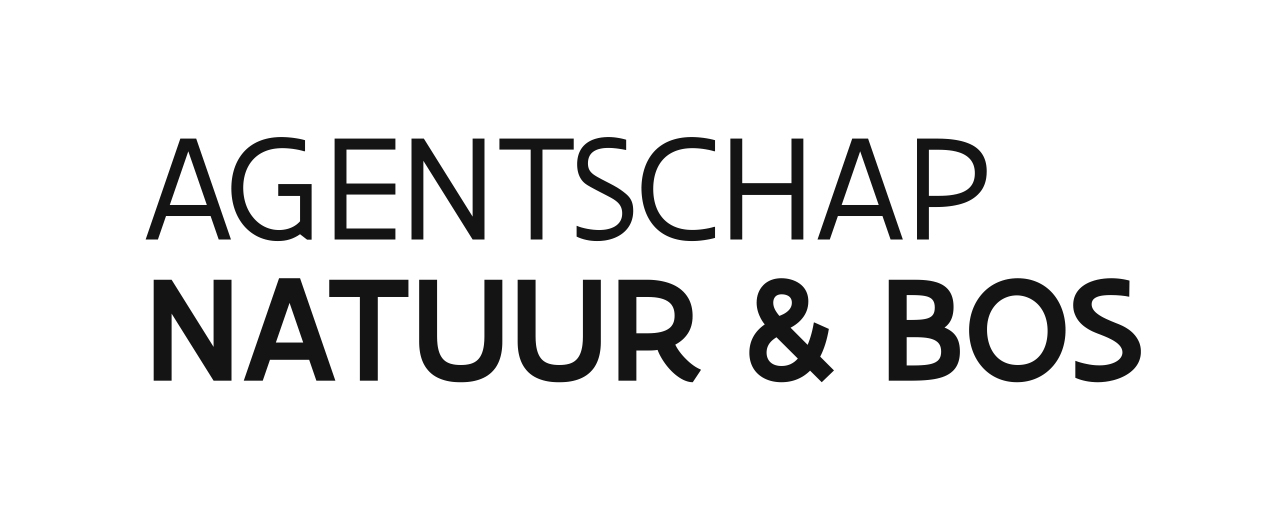 Antwerpen, Limburg en Vlaams-Brabant
T 1700 - jacht.oost.anb@vlaanderen.beOost- en West-Vlaanderen
T 1700 - jacht.west.anb@vlaanderen.be
Koning Albert II-laan 15 bus 177
1210 BrusselAntwerpen, Limburg en Vlaams-Brabant
T 1700 - jacht.oost.anb@vlaanderen.beOost- en West-Vlaanderen
T 1700 - jacht.west.anb@vlaanderen.be
Koning Albert II-laan 15 bus 177
1210 BrusselAntwerpen, Limburg en Vlaams-Brabant
T 1700 - jacht.oost.anb@vlaanderen.beOost- en West-Vlaanderen
T 1700 - jacht.west.anb@vlaanderen.be
Koning Albert II-laan 15 bus 177
1210 BrusselAntwerpen, Limburg en Vlaams-Brabant
T 1700 - jacht.oost.anb@vlaanderen.beOost- en West-Vlaanderen
T 1700 - jacht.west.anb@vlaanderen.be
Koning Albert II-laan 15 bus 177
1210 BrusselAntwerpen, Limburg en Vlaams-Brabant
T 1700 - jacht.oost.anb@vlaanderen.beOost- en West-Vlaanderen
T 1700 - jacht.west.anb@vlaanderen.be
Koning Albert II-laan 15 bus 177
1210 BrusselAntwerpen, Limburg en Vlaams-Brabant
T 1700 - jacht.oost.anb@vlaanderen.beOost- en West-Vlaanderen
T 1700 - jacht.west.anb@vlaanderen.be
Koning Albert II-laan 15 bus 177
1210 BrusselAntwerpen, Limburg en Vlaams-Brabant
T 1700 - jacht.oost.anb@vlaanderen.beOost- en West-Vlaanderen
T 1700 - jacht.west.anb@vlaanderen.be
Koning Albert II-laan 15 bus 177
1210 BrusselAntwerpen, Limburg en Vlaams-Brabant
T 1700 - jacht.oost.anb@vlaanderen.beOost- en West-Vlaanderen
T 1700 - jacht.west.anb@vlaanderen.be
Koning Albert II-laan 15 bus 177
1210 BrusselAntwerpen, Limburg en Vlaams-Brabant
T 1700 - jacht.oost.anb@vlaanderen.beOost- en West-Vlaanderen
T 1700 - jacht.west.anb@vlaanderen.be
Koning Albert II-laan 15 bus 177
1210 BrusselAntwerpen, Limburg en Vlaams-Brabant
T 1700 - jacht.oost.anb@vlaanderen.beOost- en West-Vlaanderen
T 1700 - jacht.west.anb@vlaanderen.be
Koning Albert II-laan 15 bus 177
1210 BrusselAntwerpen, Limburg en Vlaams-Brabant
T 1700 - jacht.oost.anb@vlaanderen.beOost- en West-Vlaanderen
T 1700 - jacht.west.anb@vlaanderen.be
Koning Albert II-laan 15 bus 177
1210 BrusselAntwerpen, Limburg en Vlaams-Brabant
T 1700 - jacht.oost.anb@vlaanderen.beOost- en West-Vlaanderen
T 1700 - jacht.west.anb@vlaanderen.be
Koning Albert II-laan 15 bus 177
1210 BrusselAntwerpen, Limburg en Vlaams-Brabant
T 1700 - jacht.oost.anb@vlaanderen.beOost- en West-Vlaanderen
T 1700 - jacht.west.anb@vlaanderen.be
Koning Albert II-laan 15 bus 177
1210 BrusselAntwerpen, Limburg en Vlaams-Brabant
T 1700 - jacht.oost.anb@vlaanderen.beOost- en West-Vlaanderen
T 1700 - jacht.west.anb@vlaanderen.be
Koning Albert II-laan 15 bus 177
1210 BrusselAntwerpen, Limburg en Vlaams-Brabant
T 1700 - jacht.oost.anb@vlaanderen.beOost- en West-Vlaanderen
T 1700 - jacht.west.anb@vlaanderen.be
Koning Albert II-laan 15 bus 177
1210 BrusselAntwerpen, Limburg en Vlaams-Brabant
T 1700 - jacht.oost.anb@vlaanderen.beOost- en West-Vlaanderen
T 1700 - jacht.west.anb@vlaanderen.be
Koning Albert II-laan 15 bus 177
1210 BrusselAntwerpen, Limburg en Vlaams-Brabant
T 1700 - jacht.oost.anb@vlaanderen.beOost- en West-Vlaanderen
T 1700 - jacht.west.anb@vlaanderen.be
Koning Albert II-laan 15 bus 177
1210 BrusselAntwerpen, Limburg en Vlaams-Brabant
T 1700 - jacht.oost.anb@vlaanderen.beOost- en West-Vlaanderen
T 1700 - jacht.west.anb@vlaanderen.be
Koning Albert II-laan 15 bus 177
1210 BrusselAntwerpen, Limburg en Vlaams-Brabant
T 1700 - jacht.oost.anb@vlaanderen.beOost- en West-Vlaanderen
T 1700 - jacht.west.anb@vlaanderen.be
Koning Albert II-laan 15 bus 177
1210 BrusselAntwerpen, Limburg en Vlaams-Brabant
T 1700 - jacht.oost.anb@vlaanderen.beOost- en West-Vlaanderen
T 1700 - jacht.west.anb@vlaanderen.be
Koning Albert II-laan 15 bus 177
1210 BrusselAntwerpen, Limburg en Vlaams-Brabant
T 1700 - jacht.oost.anb@vlaanderen.beOost- en West-Vlaanderen
T 1700 - jacht.west.anb@vlaanderen.beIn te vullen door de behandelende afdelingIn te vullen door de behandelende afdelingIn te vullen door de behandelende afdelingIn te vullen door de behandelende afdelingIn te vullen door de behandelende afdelingIn te vullen door de behandelende afdelingIn te vullen door de behandelende afdeling
Koning Albert II-laan 15 bus 177
1210 BrusselAntwerpen, Limburg en Vlaams-Brabant
T 1700 - jacht.oost.anb@vlaanderen.beOost- en West-Vlaanderen
T 1700 - jacht.west.anb@vlaanderen.be
Koning Albert II-laan 15 bus 177
1210 BrusselAntwerpen, Limburg en Vlaams-Brabant
T 1700 - jacht.oost.anb@vlaanderen.beOost- en West-Vlaanderen
T 1700 - jacht.west.anb@vlaanderen.be
Koning Albert II-laan 15 bus 177
1210 BrusselAntwerpen, Limburg en Vlaams-Brabant
T 1700 - jacht.oost.anb@vlaanderen.beOost- en West-Vlaanderen
T 1700 - jacht.west.anb@vlaanderen.be
Koning Albert II-laan 15 bus 177
1210 BrusselAntwerpen, Limburg en Vlaams-Brabant
T 1700 - jacht.oost.anb@vlaanderen.beOost- en West-Vlaanderen
T 1700 - jacht.west.anb@vlaanderen.be
Koning Albert II-laan 15 bus 177
1210 BrusselAntwerpen, Limburg en Vlaams-Brabant
T 1700 - jacht.oost.anb@vlaanderen.beOost- en West-Vlaanderen
T 1700 - jacht.west.anb@vlaanderen.be
Koning Albert II-laan 15 bus 177
1210 BrusselAntwerpen, Limburg en Vlaams-Brabant
T 1700 - jacht.oost.anb@vlaanderen.beOost- en West-Vlaanderen
T 1700 - jacht.west.anb@vlaanderen.be
Koning Albert II-laan 15 bus 177
1210 BrusselAntwerpen, Limburg en Vlaams-Brabant
T 1700 - jacht.oost.anb@vlaanderen.beOost- en West-Vlaanderen
T 1700 - jacht.west.anb@vlaanderen.be
Koning Albert II-laan 15 bus 177
1210 BrusselAntwerpen, Limburg en Vlaams-Brabant
T 1700 - jacht.oost.anb@vlaanderen.beOost- en West-Vlaanderen
T 1700 - jacht.west.anb@vlaanderen.be
Koning Albert II-laan 15 bus 177
1210 BrusselAntwerpen, Limburg en Vlaams-Brabant
T 1700 - jacht.oost.anb@vlaanderen.beOost- en West-Vlaanderen
T 1700 - jacht.west.anb@vlaanderen.be
Koning Albert II-laan 15 bus 177
1210 BrusselAntwerpen, Limburg en Vlaams-Brabant
T 1700 - jacht.oost.anb@vlaanderen.beOost- en West-Vlaanderen
T 1700 - jacht.west.anb@vlaanderen.be
Koning Albert II-laan 15 bus 177
1210 BrusselAntwerpen, Limburg en Vlaams-Brabant
T 1700 - jacht.oost.anb@vlaanderen.beOost- en West-Vlaanderen
T 1700 - jacht.west.anb@vlaanderen.be
Koning Albert II-laan 15 bus 177
1210 BrusselAntwerpen, Limburg en Vlaams-Brabant
T 1700 - jacht.oost.anb@vlaanderen.beOost- en West-Vlaanderen
T 1700 - jacht.west.anb@vlaanderen.be
Koning Albert II-laan 15 bus 177
1210 BrusselAntwerpen, Limburg en Vlaams-Brabant
T 1700 - jacht.oost.anb@vlaanderen.beOost- en West-Vlaanderen
T 1700 - jacht.west.anb@vlaanderen.be
Koning Albert II-laan 15 bus 177
1210 BrusselAntwerpen, Limburg en Vlaams-Brabant
T 1700 - jacht.oost.anb@vlaanderen.beOost- en West-Vlaanderen
T 1700 - jacht.west.anb@vlaanderen.be
Koning Albert II-laan 15 bus 177
1210 BrusselAntwerpen, Limburg en Vlaams-Brabant
T 1700 - jacht.oost.anb@vlaanderen.beOost- en West-Vlaanderen
T 1700 - jacht.west.anb@vlaanderen.be
Koning Albert II-laan 15 bus 177
1210 BrusselAntwerpen, Limburg en Vlaams-Brabant
T 1700 - jacht.oost.anb@vlaanderen.beOost- en West-Vlaanderen
T 1700 - jacht.west.anb@vlaanderen.be
Koning Albert II-laan 15 bus 177
1210 BrusselAntwerpen, Limburg en Vlaams-Brabant
T 1700 - jacht.oost.anb@vlaanderen.beOost- en West-Vlaanderen
T 1700 - jacht.west.anb@vlaanderen.be
Koning Albert II-laan 15 bus 177
1210 BrusselAntwerpen, Limburg en Vlaams-Brabant
T 1700 - jacht.oost.anb@vlaanderen.beOost- en West-Vlaanderen
T 1700 - jacht.west.anb@vlaanderen.be
Koning Albert II-laan 15 bus 177
1210 BrusselAntwerpen, Limburg en Vlaams-Brabant
T 1700 - jacht.oost.anb@vlaanderen.beOost- en West-Vlaanderen
T 1700 - jacht.west.anb@vlaanderen.be
Koning Albert II-laan 15 bus 177
1210 BrusselAntwerpen, Limburg en Vlaams-Brabant
T 1700 - jacht.oost.anb@vlaanderen.beOost- en West-Vlaanderen
T 1700 - jacht.west.anb@vlaanderen.be
Koning Albert II-laan 15 bus 177
1210 BrusselAntwerpen, Limburg en Vlaams-Brabant
T 1700 - jacht.oost.anb@vlaanderen.beOost- en West-Vlaanderen
T 1700 - jacht.west.anb@vlaanderen.beontvangstdatumontvangstdatumontvangstdatumontvangstdatuminvoerdatuminvoerdatum
Koning Albert II-laan 15 bus 177
1210 BrusselAntwerpen, Limburg en Vlaams-Brabant
T 1700 - jacht.oost.anb@vlaanderen.beOost- en West-Vlaanderen
T 1700 - jacht.west.anb@vlaanderen.be
Koning Albert II-laan 15 bus 177
1210 BrusselAntwerpen, Limburg en Vlaams-Brabant
T 1700 - jacht.oost.anb@vlaanderen.beOost- en West-Vlaanderen
T 1700 - jacht.west.anb@vlaanderen.be
Koning Albert II-laan 15 bus 177
1210 BrusselAntwerpen, Limburg en Vlaams-Brabant
T 1700 - jacht.oost.anb@vlaanderen.beOost- en West-Vlaanderen
T 1700 - jacht.west.anb@vlaanderen.be
Koning Albert II-laan 15 bus 177
1210 BrusselAntwerpen, Limburg en Vlaams-Brabant
T 1700 - jacht.oost.anb@vlaanderen.beOost- en West-Vlaanderen
T 1700 - jacht.west.anb@vlaanderen.be
Koning Albert II-laan 15 bus 177
1210 BrusselAntwerpen, Limburg en Vlaams-Brabant
T 1700 - jacht.oost.anb@vlaanderen.beOost- en West-Vlaanderen
T 1700 - jacht.west.anb@vlaanderen.be
Koning Albert II-laan 15 bus 177
1210 BrusselAntwerpen, Limburg en Vlaams-Brabant
T 1700 - jacht.oost.anb@vlaanderen.beOost- en West-Vlaanderen
T 1700 - jacht.west.anb@vlaanderen.be
Koning Albert II-laan 15 bus 177
1210 BrusselAntwerpen, Limburg en Vlaams-Brabant
T 1700 - jacht.oost.anb@vlaanderen.beOost- en West-Vlaanderen
T 1700 - jacht.west.anb@vlaanderen.be
Koning Albert II-laan 15 bus 177
1210 BrusselAntwerpen, Limburg en Vlaams-Brabant
T 1700 - jacht.oost.anb@vlaanderen.beOost- en West-Vlaanderen
T 1700 - jacht.west.anb@vlaanderen.be
Koning Albert II-laan 15 bus 177
1210 BrusselAntwerpen, Limburg en Vlaams-Brabant
T 1700 - jacht.oost.anb@vlaanderen.beOost- en West-Vlaanderen
T 1700 - jacht.west.anb@vlaanderen.be
Koning Albert II-laan 15 bus 177
1210 BrusselAntwerpen, Limburg en Vlaams-Brabant
T 1700 - jacht.oost.anb@vlaanderen.beOost- en West-Vlaanderen
T 1700 - jacht.west.anb@vlaanderen.be
Koning Albert II-laan 15 bus 177
1210 BrusselAntwerpen, Limburg en Vlaams-Brabant
T 1700 - jacht.oost.anb@vlaanderen.beOost- en West-Vlaanderen
T 1700 - jacht.west.anb@vlaanderen.be
Koning Albert II-laan 15 bus 177
1210 BrusselAntwerpen, Limburg en Vlaams-Brabant
T 1700 - jacht.oost.anb@vlaanderen.beOost- en West-Vlaanderen
T 1700 - jacht.west.anb@vlaanderen.be
Koning Albert II-laan 15 bus 177
1210 BrusselAntwerpen, Limburg en Vlaams-Brabant
T 1700 - jacht.oost.anb@vlaanderen.beOost- en West-Vlaanderen
T 1700 - jacht.west.anb@vlaanderen.be
Koning Albert II-laan 15 bus 177
1210 BrusselAntwerpen, Limburg en Vlaams-Brabant
T 1700 - jacht.oost.anb@vlaanderen.beOost- en West-Vlaanderen
T 1700 - jacht.west.anb@vlaanderen.be
Koning Albert II-laan 15 bus 177
1210 BrusselAntwerpen, Limburg en Vlaams-Brabant
T 1700 - jacht.oost.anb@vlaanderen.beOost- en West-Vlaanderen
T 1700 - jacht.west.anb@vlaanderen.be
Koning Albert II-laan 15 bus 177
1210 BrusselAntwerpen, Limburg en Vlaams-Brabant
T 1700 - jacht.oost.anb@vlaanderen.beOost- en West-Vlaanderen
T 1700 - jacht.west.anb@vlaanderen.be
Koning Albert II-laan 15 bus 177
1210 BrusselAntwerpen, Limburg en Vlaams-Brabant
T 1700 - jacht.oost.anb@vlaanderen.beOost- en West-Vlaanderen
T 1700 - jacht.west.anb@vlaanderen.be
Koning Albert II-laan 15 bus 177
1210 BrusselAntwerpen, Limburg en Vlaams-Brabant
T 1700 - jacht.oost.anb@vlaanderen.beOost- en West-Vlaanderen
T 1700 - jacht.west.anb@vlaanderen.be
Koning Albert II-laan 15 bus 177
1210 BrusselAntwerpen, Limburg en Vlaams-Brabant
T 1700 - jacht.oost.anb@vlaanderen.beOost- en West-Vlaanderen
T 1700 - jacht.west.anb@vlaanderen.be
Koning Albert II-laan 15 bus 177
1210 BrusselAntwerpen, Limburg en Vlaams-Brabant
T 1700 - jacht.oost.anb@vlaanderen.beOost- en West-Vlaanderen
T 1700 - jacht.west.anb@vlaanderen.be
Koning Albert II-laan 15 bus 177
1210 BrusselAntwerpen, Limburg en Vlaams-Brabant
T 1700 - jacht.oost.anb@vlaanderen.beOost- en West-Vlaanderen
T 1700 - jacht.west.anb@vlaanderen.be
Koning Albert II-laan 15 bus 177
1210 BrusselAntwerpen, Limburg en Vlaams-Brabant
T 1700 - jacht.oost.anb@vlaanderen.beOost- en West-Vlaanderen
T 1700 - jacht.west.anb@vlaanderen.be
Koning Albert II-laan 15 bus 177
1210 BrusselAntwerpen, Limburg en Vlaams-Brabant
T 1700 - jacht.oost.anb@vlaanderen.beOost- en West-Vlaanderen
T 1700 - jacht.west.anb@vlaanderen.be
Koning Albert II-laan 15 bus 177
1210 BrusselAntwerpen, Limburg en Vlaams-Brabant
T 1700 - jacht.oost.anb@vlaanderen.beOost- en West-Vlaanderen
T 1700 - jacht.west.anb@vlaanderen.be
Koning Albert II-laan 15 bus 177
1210 BrusselAntwerpen, Limburg en Vlaams-Brabant
T 1700 - jacht.oost.anb@vlaanderen.beOost- en West-Vlaanderen
T 1700 - jacht.west.anb@vlaanderen.be
Koning Albert II-laan 15 bus 177
1210 BrusselAntwerpen, Limburg en Vlaams-Brabant
T 1700 - jacht.oost.anb@vlaanderen.beOost- en West-Vlaanderen
T 1700 - jacht.west.anb@vlaanderen.be
Koning Albert II-laan 15 bus 177
1210 BrusselAntwerpen, Limburg en Vlaams-Brabant
T 1700 - jacht.oost.anb@vlaanderen.beOost- en West-Vlaanderen
T 1700 - jacht.west.anb@vlaanderen.be
Koning Albert II-laan 15 bus 177
1210 BrusselAntwerpen, Limburg en Vlaams-Brabant
T 1700 - jacht.oost.anb@vlaanderen.beOost- en West-Vlaanderen
T 1700 - jacht.west.anb@vlaanderen.be
Koning Albert II-laan 15 bus 177
1210 BrusselAntwerpen, Limburg en Vlaams-Brabant
T 1700 - jacht.oost.anb@vlaanderen.beOost- en West-Vlaanderen
T 1700 - jacht.west.anb@vlaanderen.be
Koning Albert II-laan 15 bus 177
1210 BrusselAntwerpen, Limburg en Vlaams-Brabant
T 1700 - jacht.oost.anb@vlaanderen.beOost- en West-Vlaanderen
T 1700 - jacht.west.anb@vlaanderen.be
Koning Albert II-laan 15 bus 177
1210 BrusselAntwerpen, Limburg en Vlaams-Brabant
T 1700 - jacht.oost.anb@vlaanderen.beOost- en West-Vlaanderen
T 1700 - jacht.west.anb@vlaanderen.be
Koning Albert II-laan 15 bus 177
1210 BrusselAntwerpen, Limburg en Vlaams-Brabant
T 1700 - jacht.oost.anb@vlaanderen.beOost- en West-Vlaanderen
T 1700 - jacht.west.anb@vlaanderen.be
Koning Albert II-laan 15 bus 177
1210 BrusselAntwerpen, Limburg en Vlaams-Brabant
T 1700 - jacht.oost.anb@vlaanderen.beOost- en West-Vlaanderen
T 1700 - jacht.west.anb@vlaanderen.be
Koning Albert II-laan 15 bus 177
1210 BrusselAntwerpen, Limburg en Vlaams-Brabant
T 1700 - jacht.oost.anb@vlaanderen.beOost- en West-Vlaanderen
T 1700 - jacht.west.anb@vlaanderen.be
Koning Albert II-laan 15 bus 177
1210 BrusselAntwerpen, Limburg en Vlaams-Brabant
T 1700 - jacht.oost.anb@vlaanderen.beOost- en West-Vlaanderen
T 1700 - jacht.west.anb@vlaanderen.be
Koning Albert II-laan 15 bus 177
1210 BrusselAntwerpen, Limburg en Vlaams-Brabant
T 1700 - jacht.oost.anb@vlaanderen.beOost- en West-Vlaanderen
T 1700 - jacht.west.anb@vlaanderen.be
Koning Albert II-laan 15 bus 177
1210 BrusselAntwerpen, Limburg en Vlaams-Brabant
T 1700 - jacht.oost.anb@vlaanderen.beOost- en West-Vlaanderen
T 1700 - jacht.west.anb@vlaanderen.be
Koning Albert II-laan 15 bus 177
1210 BrusselAntwerpen, Limburg en Vlaams-Brabant
T 1700 - jacht.oost.anb@vlaanderen.beOost- en West-Vlaanderen
T 1700 - jacht.west.anb@vlaanderen.be
Koning Albert II-laan 15 bus 177
1210 BrusselAntwerpen, Limburg en Vlaams-Brabant
T 1700 - jacht.oost.anb@vlaanderen.beOost- en West-Vlaanderen
T 1700 - jacht.west.anb@vlaanderen.be
Koning Albert II-laan 15 bus 177
1210 BrusselAntwerpen, Limburg en Vlaams-Brabant
T 1700 - jacht.oost.anb@vlaanderen.beOost- en West-Vlaanderen
T 1700 - jacht.west.anb@vlaanderen.be
Koning Albert II-laan 15 bus 177
1210 BrusselAntwerpen, Limburg en Vlaams-Brabant
T 1700 - jacht.oost.anb@vlaanderen.beOost- en West-Vlaanderen
T 1700 - jacht.west.anb@vlaanderen.be
Koning Albert II-laan 15 bus 177
1210 BrusselAntwerpen, Limburg en Vlaams-Brabant
T 1700 - jacht.oost.anb@vlaanderen.beOost- en West-Vlaanderen
T 1700 - jacht.west.anb@vlaanderen.beWaarvoor dient dit formulier?Met dit formulier rapporteert u aan het Agentschap voor Natuur en Bos over het aantal gedode dieren bij de uitvoering van een bestrijding van zwarte kraai, ekster, kauw, gaai, spreeuw of overzomerende brandgans.Voor erkende wildbeheereenheden is het voldoende om te rapporteren via hun jaarlijkse afschotstatistieken.Wettelijke grondslagDit formulier is de uitvoering van artikel 19, tweede lid, van het Soortenbesluit van 15 mei 2009.Wanneer moet u dit formulier uiterlijk bezorgen ?Stuur dit formulier op na een bestrijdingsactiviteit of na de afloop van de uitvoering van een bestrijdingskalender.Waarvoor dient dit formulier?Met dit formulier rapporteert u aan het Agentschap voor Natuur en Bos over het aantal gedode dieren bij de uitvoering van een bestrijding van zwarte kraai, ekster, kauw, gaai, spreeuw of overzomerende brandgans.Voor erkende wildbeheereenheden is het voldoende om te rapporteren via hun jaarlijkse afschotstatistieken.Wettelijke grondslagDit formulier is de uitvoering van artikel 19, tweede lid, van het Soortenbesluit van 15 mei 2009.Wanneer moet u dit formulier uiterlijk bezorgen ?Stuur dit formulier op na een bestrijdingsactiviteit of na de afloop van de uitvoering van een bestrijdingskalender.Waarvoor dient dit formulier?Met dit formulier rapporteert u aan het Agentschap voor Natuur en Bos over het aantal gedode dieren bij de uitvoering van een bestrijding van zwarte kraai, ekster, kauw, gaai, spreeuw of overzomerende brandgans.Voor erkende wildbeheereenheden is het voldoende om te rapporteren via hun jaarlijkse afschotstatistieken.Wettelijke grondslagDit formulier is de uitvoering van artikel 19, tweede lid, van het Soortenbesluit van 15 mei 2009.Wanneer moet u dit formulier uiterlijk bezorgen ?Stuur dit formulier op na een bestrijdingsactiviteit of na de afloop van de uitvoering van een bestrijdingskalender.Waarvoor dient dit formulier?Met dit formulier rapporteert u aan het Agentschap voor Natuur en Bos over het aantal gedode dieren bij de uitvoering van een bestrijding van zwarte kraai, ekster, kauw, gaai, spreeuw of overzomerende brandgans.Voor erkende wildbeheereenheden is het voldoende om te rapporteren via hun jaarlijkse afschotstatistieken.Wettelijke grondslagDit formulier is de uitvoering van artikel 19, tweede lid, van het Soortenbesluit van 15 mei 2009.Wanneer moet u dit formulier uiterlijk bezorgen ?Stuur dit formulier op na een bestrijdingsactiviteit of na de afloop van de uitvoering van een bestrijdingskalender.Waarvoor dient dit formulier?Met dit formulier rapporteert u aan het Agentschap voor Natuur en Bos over het aantal gedode dieren bij de uitvoering van een bestrijding van zwarte kraai, ekster, kauw, gaai, spreeuw of overzomerende brandgans.Voor erkende wildbeheereenheden is het voldoende om te rapporteren via hun jaarlijkse afschotstatistieken.Wettelijke grondslagDit formulier is de uitvoering van artikel 19, tweede lid, van het Soortenbesluit van 15 mei 2009.Wanneer moet u dit formulier uiterlijk bezorgen ?Stuur dit formulier op na een bestrijdingsactiviteit of na de afloop van de uitvoering van een bestrijdingskalender.Waarvoor dient dit formulier?Met dit formulier rapporteert u aan het Agentschap voor Natuur en Bos over het aantal gedode dieren bij de uitvoering van een bestrijding van zwarte kraai, ekster, kauw, gaai, spreeuw of overzomerende brandgans.Voor erkende wildbeheereenheden is het voldoende om te rapporteren via hun jaarlijkse afschotstatistieken.Wettelijke grondslagDit formulier is de uitvoering van artikel 19, tweede lid, van het Soortenbesluit van 15 mei 2009.Wanneer moet u dit formulier uiterlijk bezorgen ?Stuur dit formulier op na een bestrijdingsactiviteit of na de afloop van de uitvoering van een bestrijdingskalender.Waarvoor dient dit formulier?Met dit formulier rapporteert u aan het Agentschap voor Natuur en Bos over het aantal gedode dieren bij de uitvoering van een bestrijding van zwarte kraai, ekster, kauw, gaai, spreeuw of overzomerende brandgans.Voor erkende wildbeheereenheden is het voldoende om te rapporteren via hun jaarlijkse afschotstatistieken.Wettelijke grondslagDit formulier is de uitvoering van artikel 19, tweede lid, van het Soortenbesluit van 15 mei 2009.Wanneer moet u dit formulier uiterlijk bezorgen ?Stuur dit formulier op na een bestrijdingsactiviteit of na de afloop van de uitvoering van een bestrijdingskalender.Waarvoor dient dit formulier?Met dit formulier rapporteert u aan het Agentschap voor Natuur en Bos over het aantal gedode dieren bij de uitvoering van een bestrijding van zwarte kraai, ekster, kauw, gaai, spreeuw of overzomerende brandgans.Voor erkende wildbeheereenheden is het voldoende om te rapporteren via hun jaarlijkse afschotstatistieken.Wettelijke grondslagDit formulier is de uitvoering van artikel 19, tweede lid, van het Soortenbesluit van 15 mei 2009.Wanneer moet u dit formulier uiterlijk bezorgen ?Stuur dit formulier op na een bestrijdingsactiviteit of na de afloop van de uitvoering van een bestrijdingskalender.Waarvoor dient dit formulier?Met dit formulier rapporteert u aan het Agentschap voor Natuur en Bos over het aantal gedode dieren bij de uitvoering van een bestrijding van zwarte kraai, ekster, kauw, gaai, spreeuw of overzomerende brandgans.Voor erkende wildbeheereenheden is het voldoende om te rapporteren via hun jaarlijkse afschotstatistieken.Wettelijke grondslagDit formulier is de uitvoering van artikel 19, tweede lid, van het Soortenbesluit van 15 mei 2009.Wanneer moet u dit formulier uiterlijk bezorgen ?Stuur dit formulier op na een bestrijdingsactiviteit of na de afloop van de uitvoering van een bestrijdingskalender.Waarvoor dient dit formulier?Met dit formulier rapporteert u aan het Agentschap voor Natuur en Bos over het aantal gedode dieren bij de uitvoering van een bestrijding van zwarte kraai, ekster, kauw, gaai, spreeuw of overzomerende brandgans.Voor erkende wildbeheereenheden is het voldoende om te rapporteren via hun jaarlijkse afschotstatistieken.Wettelijke grondslagDit formulier is de uitvoering van artikel 19, tweede lid, van het Soortenbesluit van 15 mei 2009.Wanneer moet u dit formulier uiterlijk bezorgen ?Stuur dit formulier op na een bestrijdingsactiviteit of na de afloop van de uitvoering van een bestrijdingskalender.Waarvoor dient dit formulier?Met dit formulier rapporteert u aan het Agentschap voor Natuur en Bos over het aantal gedode dieren bij de uitvoering van een bestrijding van zwarte kraai, ekster, kauw, gaai, spreeuw of overzomerende brandgans.Voor erkende wildbeheereenheden is het voldoende om te rapporteren via hun jaarlijkse afschotstatistieken.Wettelijke grondslagDit formulier is de uitvoering van artikel 19, tweede lid, van het Soortenbesluit van 15 mei 2009.Wanneer moet u dit formulier uiterlijk bezorgen ?Stuur dit formulier op na een bestrijdingsactiviteit of na de afloop van de uitvoering van een bestrijdingskalender.Waarvoor dient dit formulier?Met dit formulier rapporteert u aan het Agentschap voor Natuur en Bos over het aantal gedode dieren bij de uitvoering van een bestrijding van zwarte kraai, ekster, kauw, gaai, spreeuw of overzomerende brandgans.Voor erkende wildbeheereenheden is het voldoende om te rapporteren via hun jaarlijkse afschotstatistieken.Wettelijke grondslagDit formulier is de uitvoering van artikel 19, tweede lid, van het Soortenbesluit van 15 mei 2009.Wanneer moet u dit formulier uiterlijk bezorgen ?Stuur dit formulier op na een bestrijdingsactiviteit of na de afloop van de uitvoering van een bestrijdingskalender.Waarvoor dient dit formulier?Met dit formulier rapporteert u aan het Agentschap voor Natuur en Bos over het aantal gedode dieren bij de uitvoering van een bestrijding van zwarte kraai, ekster, kauw, gaai, spreeuw of overzomerende brandgans.Voor erkende wildbeheereenheden is het voldoende om te rapporteren via hun jaarlijkse afschotstatistieken.Wettelijke grondslagDit formulier is de uitvoering van artikel 19, tweede lid, van het Soortenbesluit van 15 mei 2009.Wanneer moet u dit formulier uiterlijk bezorgen ?Stuur dit formulier op na een bestrijdingsactiviteit of na de afloop van de uitvoering van een bestrijdingskalender.Waarvoor dient dit formulier?Met dit formulier rapporteert u aan het Agentschap voor Natuur en Bos over het aantal gedode dieren bij de uitvoering van een bestrijding van zwarte kraai, ekster, kauw, gaai, spreeuw of overzomerende brandgans.Voor erkende wildbeheereenheden is het voldoende om te rapporteren via hun jaarlijkse afschotstatistieken.Wettelijke grondslagDit formulier is de uitvoering van artikel 19, tweede lid, van het Soortenbesluit van 15 mei 2009.Wanneer moet u dit formulier uiterlijk bezorgen ?Stuur dit formulier op na een bestrijdingsactiviteit of na de afloop van de uitvoering van een bestrijdingskalender.Waarvoor dient dit formulier?Met dit formulier rapporteert u aan het Agentschap voor Natuur en Bos over het aantal gedode dieren bij de uitvoering van een bestrijding van zwarte kraai, ekster, kauw, gaai, spreeuw of overzomerende brandgans.Voor erkende wildbeheereenheden is het voldoende om te rapporteren via hun jaarlijkse afschotstatistieken.Wettelijke grondslagDit formulier is de uitvoering van artikel 19, tweede lid, van het Soortenbesluit van 15 mei 2009.Wanneer moet u dit formulier uiterlijk bezorgen ?Stuur dit formulier op na een bestrijdingsactiviteit of na de afloop van de uitvoering van een bestrijdingskalender.Waarvoor dient dit formulier?Met dit formulier rapporteert u aan het Agentschap voor Natuur en Bos over het aantal gedode dieren bij de uitvoering van een bestrijding van zwarte kraai, ekster, kauw, gaai, spreeuw of overzomerende brandgans.Voor erkende wildbeheereenheden is het voldoende om te rapporteren via hun jaarlijkse afschotstatistieken.Wettelijke grondslagDit formulier is de uitvoering van artikel 19, tweede lid, van het Soortenbesluit van 15 mei 2009.Wanneer moet u dit formulier uiterlijk bezorgen ?Stuur dit formulier op na een bestrijdingsactiviteit of na de afloop van de uitvoering van een bestrijdingskalender.Waarvoor dient dit formulier?Met dit formulier rapporteert u aan het Agentschap voor Natuur en Bos over het aantal gedode dieren bij de uitvoering van een bestrijding van zwarte kraai, ekster, kauw, gaai, spreeuw of overzomerende brandgans.Voor erkende wildbeheereenheden is het voldoende om te rapporteren via hun jaarlijkse afschotstatistieken.Wettelijke grondslagDit formulier is de uitvoering van artikel 19, tweede lid, van het Soortenbesluit van 15 mei 2009.Wanneer moet u dit formulier uiterlijk bezorgen ?Stuur dit formulier op na een bestrijdingsactiviteit of na de afloop van de uitvoering van een bestrijdingskalender.Waarvoor dient dit formulier?Met dit formulier rapporteert u aan het Agentschap voor Natuur en Bos over het aantal gedode dieren bij de uitvoering van een bestrijding van zwarte kraai, ekster, kauw, gaai, spreeuw of overzomerende brandgans.Voor erkende wildbeheereenheden is het voldoende om te rapporteren via hun jaarlijkse afschotstatistieken.Wettelijke grondslagDit formulier is de uitvoering van artikel 19, tweede lid, van het Soortenbesluit van 15 mei 2009.Wanneer moet u dit formulier uiterlijk bezorgen ?Stuur dit formulier op na een bestrijdingsactiviteit of na de afloop van de uitvoering van een bestrijdingskalender.Waarvoor dient dit formulier?Met dit formulier rapporteert u aan het Agentschap voor Natuur en Bos over het aantal gedode dieren bij de uitvoering van een bestrijding van zwarte kraai, ekster, kauw, gaai, spreeuw of overzomerende brandgans.Voor erkende wildbeheereenheden is het voldoende om te rapporteren via hun jaarlijkse afschotstatistieken.Wettelijke grondslagDit formulier is de uitvoering van artikel 19, tweede lid, van het Soortenbesluit van 15 mei 2009.Wanneer moet u dit formulier uiterlijk bezorgen ?Stuur dit formulier op na een bestrijdingsactiviteit of na de afloop van de uitvoering van een bestrijdingskalender.Waarvoor dient dit formulier?Met dit formulier rapporteert u aan het Agentschap voor Natuur en Bos over het aantal gedode dieren bij de uitvoering van een bestrijding van zwarte kraai, ekster, kauw, gaai, spreeuw of overzomerende brandgans.Voor erkende wildbeheereenheden is het voldoende om te rapporteren via hun jaarlijkse afschotstatistieken.Wettelijke grondslagDit formulier is de uitvoering van artikel 19, tweede lid, van het Soortenbesluit van 15 mei 2009.Wanneer moet u dit formulier uiterlijk bezorgen ?Stuur dit formulier op na een bestrijdingsactiviteit of na de afloop van de uitvoering van een bestrijdingskalender.Waarvoor dient dit formulier?Met dit formulier rapporteert u aan het Agentschap voor Natuur en Bos over het aantal gedode dieren bij de uitvoering van een bestrijding van zwarte kraai, ekster, kauw, gaai, spreeuw of overzomerende brandgans.Voor erkende wildbeheereenheden is het voldoende om te rapporteren via hun jaarlijkse afschotstatistieken.Wettelijke grondslagDit formulier is de uitvoering van artikel 19, tweede lid, van het Soortenbesluit van 15 mei 2009.Wanneer moet u dit formulier uiterlijk bezorgen ?Stuur dit formulier op na een bestrijdingsactiviteit of na de afloop van de uitvoering van een bestrijdingskalender.Waarvoor dient dit formulier?Met dit formulier rapporteert u aan het Agentschap voor Natuur en Bos over het aantal gedode dieren bij de uitvoering van een bestrijding van zwarte kraai, ekster, kauw, gaai, spreeuw of overzomerende brandgans.Voor erkende wildbeheereenheden is het voldoende om te rapporteren via hun jaarlijkse afschotstatistieken.Wettelijke grondslagDit formulier is de uitvoering van artikel 19, tweede lid, van het Soortenbesluit van 15 mei 2009.Wanneer moet u dit formulier uiterlijk bezorgen ?Stuur dit formulier op na een bestrijdingsactiviteit of na de afloop van de uitvoering van een bestrijdingskalender.Waarvoor dient dit formulier?Met dit formulier rapporteert u aan het Agentschap voor Natuur en Bos over het aantal gedode dieren bij de uitvoering van een bestrijding van zwarte kraai, ekster, kauw, gaai, spreeuw of overzomerende brandgans.Voor erkende wildbeheereenheden is het voldoende om te rapporteren via hun jaarlijkse afschotstatistieken.Wettelijke grondslagDit formulier is de uitvoering van artikel 19, tweede lid, van het Soortenbesluit van 15 mei 2009.Wanneer moet u dit formulier uiterlijk bezorgen ?Stuur dit formulier op na een bestrijdingsactiviteit of na de afloop van de uitvoering van een bestrijdingskalender.Waarvoor dient dit formulier?Met dit formulier rapporteert u aan het Agentschap voor Natuur en Bos over het aantal gedode dieren bij de uitvoering van een bestrijding van zwarte kraai, ekster, kauw, gaai, spreeuw of overzomerende brandgans.Voor erkende wildbeheereenheden is het voldoende om te rapporteren via hun jaarlijkse afschotstatistieken.Wettelijke grondslagDit formulier is de uitvoering van artikel 19, tweede lid, van het Soortenbesluit van 15 mei 2009.Wanneer moet u dit formulier uiterlijk bezorgen ?Stuur dit formulier op na een bestrijdingsactiviteit of na de afloop van de uitvoering van een bestrijdingskalender.Waarvoor dient dit formulier?Met dit formulier rapporteert u aan het Agentschap voor Natuur en Bos over het aantal gedode dieren bij de uitvoering van een bestrijding van zwarte kraai, ekster, kauw, gaai, spreeuw of overzomerende brandgans.Voor erkende wildbeheereenheden is het voldoende om te rapporteren via hun jaarlijkse afschotstatistieken.Wettelijke grondslagDit formulier is de uitvoering van artikel 19, tweede lid, van het Soortenbesluit van 15 mei 2009.Wanneer moet u dit formulier uiterlijk bezorgen ?Stuur dit formulier op na een bestrijdingsactiviteit of na de afloop van de uitvoering van een bestrijdingskalender.Waarvoor dient dit formulier?Met dit formulier rapporteert u aan het Agentschap voor Natuur en Bos over het aantal gedode dieren bij de uitvoering van een bestrijding van zwarte kraai, ekster, kauw, gaai, spreeuw of overzomerende brandgans.Voor erkende wildbeheereenheden is het voldoende om te rapporteren via hun jaarlijkse afschotstatistieken.Wettelijke grondslagDit formulier is de uitvoering van artikel 19, tweede lid, van het Soortenbesluit van 15 mei 2009.Wanneer moet u dit formulier uiterlijk bezorgen ?Stuur dit formulier op na een bestrijdingsactiviteit of na de afloop van de uitvoering van een bestrijdingskalender.Waarvoor dient dit formulier?Met dit formulier rapporteert u aan het Agentschap voor Natuur en Bos over het aantal gedode dieren bij de uitvoering van een bestrijding van zwarte kraai, ekster, kauw, gaai, spreeuw of overzomerende brandgans.Voor erkende wildbeheereenheden is het voldoende om te rapporteren via hun jaarlijkse afschotstatistieken.Wettelijke grondslagDit formulier is de uitvoering van artikel 19, tweede lid, van het Soortenbesluit van 15 mei 2009.Wanneer moet u dit formulier uiterlijk bezorgen ?Stuur dit formulier op na een bestrijdingsactiviteit of na de afloop van de uitvoering van een bestrijdingskalender.Waarvoor dient dit formulier?Met dit formulier rapporteert u aan het Agentschap voor Natuur en Bos over het aantal gedode dieren bij de uitvoering van een bestrijding van zwarte kraai, ekster, kauw, gaai, spreeuw of overzomerende brandgans.Voor erkende wildbeheereenheden is het voldoende om te rapporteren via hun jaarlijkse afschotstatistieken.Wettelijke grondslagDit formulier is de uitvoering van artikel 19, tweede lid, van het Soortenbesluit van 15 mei 2009.Wanneer moet u dit formulier uiterlijk bezorgen ?Stuur dit formulier op na een bestrijdingsactiviteit of na de afloop van de uitvoering van een bestrijdingskalender.Waarvoor dient dit formulier?Met dit formulier rapporteert u aan het Agentschap voor Natuur en Bos over het aantal gedode dieren bij de uitvoering van een bestrijding van zwarte kraai, ekster, kauw, gaai, spreeuw of overzomerende brandgans.Voor erkende wildbeheereenheden is het voldoende om te rapporteren via hun jaarlijkse afschotstatistieken.Wettelijke grondslagDit formulier is de uitvoering van artikel 19, tweede lid, van het Soortenbesluit van 15 mei 2009.Wanneer moet u dit formulier uiterlijk bezorgen ?Stuur dit formulier op na een bestrijdingsactiviteit of na de afloop van de uitvoering van een bestrijdingskalender.Waarvoor dient dit formulier?Met dit formulier rapporteert u aan het Agentschap voor Natuur en Bos over het aantal gedode dieren bij de uitvoering van een bestrijding van zwarte kraai, ekster, kauw, gaai, spreeuw of overzomerende brandgans.Voor erkende wildbeheereenheden is het voldoende om te rapporteren via hun jaarlijkse afschotstatistieken.Wettelijke grondslagDit formulier is de uitvoering van artikel 19, tweede lid, van het Soortenbesluit van 15 mei 2009.Wanneer moet u dit formulier uiterlijk bezorgen ?Stuur dit formulier op na een bestrijdingsactiviteit of na de afloop van de uitvoering van een bestrijdingskalender.Waarvoor dient dit formulier?Met dit formulier rapporteert u aan het Agentschap voor Natuur en Bos over het aantal gedode dieren bij de uitvoering van een bestrijding van zwarte kraai, ekster, kauw, gaai, spreeuw of overzomerende brandgans.Voor erkende wildbeheereenheden is het voldoende om te rapporteren via hun jaarlijkse afschotstatistieken.Wettelijke grondslagDit formulier is de uitvoering van artikel 19, tweede lid, van het Soortenbesluit van 15 mei 2009.Wanneer moet u dit formulier uiterlijk bezorgen ?Stuur dit formulier op na een bestrijdingsactiviteit of na de afloop van de uitvoering van een bestrijdingskalender.Waarvoor dient dit formulier?Met dit formulier rapporteert u aan het Agentschap voor Natuur en Bos over het aantal gedode dieren bij de uitvoering van een bestrijding van zwarte kraai, ekster, kauw, gaai, spreeuw of overzomerende brandgans.Voor erkende wildbeheereenheden is het voldoende om te rapporteren via hun jaarlijkse afschotstatistieken.Wettelijke grondslagDit formulier is de uitvoering van artikel 19, tweede lid, van het Soortenbesluit van 15 mei 2009.Wanneer moet u dit formulier uiterlijk bezorgen ?Stuur dit formulier op na een bestrijdingsactiviteit of na de afloop van de uitvoering van een bestrijdingskalender.Waarvoor dient dit formulier?Met dit formulier rapporteert u aan het Agentschap voor Natuur en Bos over het aantal gedode dieren bij de uitvoering van een bestrijding van zwarte kraai, ekster, kauw, gaai, spreeuw of overzomerende brandgans.Voor erkende wildbeheereenheden is het voldoende om te rapporteren via hun jaarlijkse afschotstatistieken.Wettelijke grondslagDit formulier is de uitvoering van artikel 19, tweede lid, van het Soortenbesluit van 15 mei 2009.Wanneer moet u dit formulier uiterlijk bezorgen ?Stuur dit formulier op na een bestrijdingsactiviteit of na de afloop van de uitvoering van een bestrijdingskalender.Waarvoor dient dit formulier?Met dit formulier rapporteert u aan het Agentschap voor Natuur en Bos over het aantal gedode dieren bij de uitvoering van een bestrijding van zwarte kraai, ekster, kauw, gaai, spreeuw of overzomerende brandgans.Voor erkende wildbeheereenheden is het voldoende om te rapporteren via hun jaarlijkse afschotstatistieken.Wettelijke grondslagDit formulier is de uitvoering van artikel 19, tweede lid, van het Soortenbesluit van 15 mei 2009.Wanneer moet u dit formulier uiterlijk bezorgen ?Stuur dit formulier op na een bestrijdingsactiviteit of na de afloop van de uitvoering van een bestrijdingskalender.Waarvoor dient dit formulier?Met dit formulier rapporteert u aan het Agentschap voor Natuur en Bos over het aantal gedode dieren bij de uitvoering van een bestrijding van zwarte kraai, ekster, kauw, gaai, spreeuw of overzomerende brandgans.Voor erkende wildbeheereenheden is het voldoende om te rapporteren via hun jaarlijkse afschotstatistieken.Wettelijke grondslagDit formulier is de uitvoering van artikel 19, tweede lid, van het Soortenbesluit van 15 mei 2009.Wanneer moet u dit formulier uiterlijk bezorgen ?Stuur dit formulier op na een bestrijdingsactiviteit of na de afloop van de uitvoering van een bestrijdingskalender.Waarvoor dient dit formulier?Met dit formulier rapporteert u aan het Agentschap voor Natuur en Bos over het aantal gedode dieren bij de uitvoering van een bestrijding van zwarte kraai, ekster, kauw, gaai, spreeuw of overzomerende brandgans.Voor erkende wildbeheereenheden is het voldoende om te rapporteren via hun jaarlijkse afschotstatistieken.Wettelijke grondslagDit formulier is de uitvoering van artikel 19, tweede lid, van het Soortenbesluit van 15 mei 2009.Wanneer moet u dit formulier uiterlijk bezorgen ?Stuur dit formulier op na een bestrijdingsactiviteit of na de afloop van de uitvoering van een bestrijdingskalender.Gegevens van de indienerGegevens van de indienerGegevens van de indienerGegevens van de indienerGegevens van de indienerGegevens van de indienerGegevens van de indienerGegevens van de indienerGegevens van de indienerGegevens van de indienerGegevens van de indienerGegevens van de indienerGegevens van de indienerGegevens van de indienerGegevens van de indienerGegevens van de indienerGegevens van de indienerGegevens van de indienerGegevens van de indienerGegevens van de indienerGegevens van de indienerGegevens van de indienerGegevens van de indienerGegevens van de indienerGegevens van de indienerGegevens van de indienerGegevens van de indienerGegevens van de indienerGegevens van de indienerGegevens van de indienerGegevens van de indienerGegevens van de indienerGegevens van de indienerGegevens van de indienerGegevens van de indienerGegevens van de indiener1Vul uw persoonlijke gegevens in.Uw geboortedatum hoeft u alleen in te vullen als u niet over een rijksregisternummer beschikt.Vul uw persoonlijke gegevens in.Uw geboortedatum hoeft u alleen in te vullen als u niet over een rijksregisternummer beschikt.Vul uw persoonlijke gegevens in.Uw geboortedatum hoeft u alleen in te vullen als u niet over een rijksregisternummer beschikt.Vul uw persoonlijke gegevens in.Uw geboortedatum hoeft u alleen in te vullen als u niet over een rijksregisternummer beschikt.Vul uw persoonlijke gegevens in.Uw geboortedatum hoeft u alleen in te vullen als u niet over een rijksregisternummer beschikt.Vul uw persoonlijke gegevens in.Uw geboortedatum hoeft u alleen in te vullen als u niet over een rijksregisternummer beschikt.Vul uw persoonlijke gegevens in.Uw geboortedatum hoeft u alleen in te vullen als u niet over een rijksregisternummer beschikt.Vul uw persoonlijke gegevens in.Uw geboortedatum hoeft u alleen in te vullen als u niet over een rijksregisternummer beschikt.Vul uw persoonlijke gegevens in.Uw geboortedatum hoeft u alleen in te vullen als u niet over een rijksregisternummer beschikt.Vul uw persoonlijke gegevens in.Uw geboortedatum hoeft u alleen in te vullen als u niet over een rijksregisternummer beschikt.Vul uw persoonlijke gegevens in.Uw geboortedatum hoeft u alleen in te vullen als u niet over een rijksregisternummer beschikt.Vul uw persoonlijke gegevens in.Uw geboortedatum hoeft u alleen in te vullen als u niet over een rijksregisternummer beschikt.Vul uw persoonlijke gegevens in.Uw geboortedatum hoeft u alleen in te vullen als u niet over een rijksregisternummer beschikt.Vul uw persoonlijke gegevens in.Uw geboortedatum hoeft u alleen in te vullen als u niet over een rijksregisternummer beschikt.Vul uw persoonlijke gegevens in.Uw geboortedatum hoeft u alleen in te vullen als u niet over een rijksregisternummer beschikt.Vul uw persoonlijke gegevens in.Uw geboortedatum hoeft u alleen in te vullen als u niet over een rijksregisternummer beschikt.Vul uw persoonlijke gegevens in.Uw geboortedatum hoeft u alleen in te vullen als u niet over een rijksregisternummer beschikt.Vul uw persoonlijke gegevens in.Uw geboortedatum hoeft u alleen in te vullen als u niet over een rijksregisternummer beschikt.Vul uw persoonlijke gegevens in.Uw geboortedatum hoeft u alleen in te vullen als u niet over een rijksregisternummer beschikt.Vul uw persoonlijke gegevens in.Uw geboortedatum hoeft u alleen in te vullen als u niet over een rijksregisternummer beschikt.Vul uw persoonlijke gegevens in.Uw geboortedatum hoeft u alleen in te vullen als u niet over een rijksregisternummer beschikt.Vul uw persoonlijke gegevens in.Uw geboortedatum hoeft u alleen in te vullen als u niet over een rijksregisternummer beschikt.Vul uw persoonlijke gegevens in.Uw geboortedatum hoeft u alleen in te vullen als u niet over een rijksregisternummer beschikt.Vul uw persoonlijke gegevens in.Uw geboortedatum hoeft u alleen in te vullen als u niet over een rijksregisternummer beschikt.Vul uw persoonlijke gegevens in.Uw geboortedatum hoeft u alleen in te vullen als u niet over een rijksregisternummer beschikt.Vul uw persoonlijke gegevens in.Uw geboortedatum hoeft u alleen in te vullen als u niet over een rijksregisternummer beschikt.Vul uw persoonlijke gegevens in.Uw geboortedatum hoeft u alleen in te vullen als u niet over een rijksregisternummer beschikt.Vul uw persoonlijke gegevens in.Uw geboortedatum hoeft u alleen in te vullen als u niet over een rijksregisternummer beschikt.Vul uw persoonlijke gegevens in.Uw geboortedatum hoeft u alleen in te vullen als u niet over een rijksregisternummer beschikt.Vul uw persoonlijke gegevens in.Uw geboortedatum hoeft u alleen in te vullen als u niet over een rijksregisternummer beschikt.Vul uw persoonlijke gegevens in.Uw geboortedatum hoeft u alleen in te vullen als u niet over een rijksregisternummer beschikt.Vul uw persoonlijke gegevens in.Uw geboortedatum hoeft u alleen in te vullen als u niet over een rijksregisternummer beschikt.Vul uw persoonlijke gegevens in.Uw geboortedatum hoeft u alleen in te vullen als u niet over een rijksregisternummer beschikt.Vul uw persoonlijke gegevens in.Uw geboortedatum hoeft u alleen in te vullen als u niet over een rijksregisternummer beschikt.Vul uw persoonlijke gegevens in.Uw geboortedatum hoeft u alleen in te vullen als u niet over een rijksregisternummer beschikt.Vul uw persoonlijke gegevens in.Uw geboortedatum hoeft u alleen in te vullen als u niet over een rijksregisternummer beschikt.nationaliteitnationaliteitrijksregisternummerrijksregisternummer--.geboortedatumgeboortedatumdagdagdagmaandmaandmaandmaandjaarjaarjaarvoornaamvoornaamachternaamachternaamachternaamachternaamlandlandpostnummerpostnummergemeentegemeentegemeentegemeentegemeentegemeentegemeentegemeentegemeentegemeentegemeentegemeentegemeentegemeentegemeentestraatstraathuisnummerhuisnummerhuisnummerhuisnummerbusbusbustelefoon of gsmtelefoon of gsme-mailadrese-mailadresGegevens van de bestrijdingGegevens van de bestrijdingGegevens van de bestrijdingGegevens van de bestrijdingGegevens van de bestrijdingGegevens van de bestrijdingGegevens van de bestrijdingGegevens van de bestrijdingGegevens van de bestrijdingGegevens van de bestrijdingGegevens van de bestrijdingGegevens van de bestrijdingGegevens van de bestrijdingGegevens van de bestrijdingGegevens van de bestrijdingGegevens van de bestrijdingGegevens van de bestrijdingGegevens van de bestrijdingGegevens van de bestrijdingGegevens van de bestrijdingGegevens van de bestrijdingGegevens van de bestrijdingGegevens van de bestrijdingGegevens van de bestrijdingGegevens van de bestrijdingGegevens van de bestrijdingGegevens van de bestrijdingGegevens van de bestrijdingGegevens van de bestrijdingGegevens van de bestrijdingGegevens van de bestrijdingGegevens van de bestrijdingGegevens van de bestrijdingGegevens van de bestrijdingGegevens van de bestrijdingGegevens van de bestrijding2Vul hieronder het referentienummer in van de vergunning die u door het Agentschap voor Natuur en Bos werd verleend.Vul hieronder het referentienummer in van de vergunning die u door het Agentschap voor Natuur en Bos werd verleend.Vul hieronder het referentienummer in van de vergunning die u door het Agentschap voor Natuur en Bos werd verleend.Vul hieronder het referentienummer in van de vergunning die u door het Agentschap voor Natuur en Bos werd verleend.Vul hieronder het referentienummer in van de vergunning die u door het Agentschap voor Natuur en Bos werd verleend.Vul hieronder het referentienummer in van de vergunning die u door het Agentschap voor Natuur en Bos werd verleend.Vul hieronder het referentienummer in van de vergunning die u door het Agentschap voor Natuur en Bos werd verleend.Vul hieronder het referentienummer in van de vergunning die u door het Agentschap voor Natuur en Bos werd verleend.Vul hieronder het referentienummer in van de vergunning die u door het Agentschap voor Natuur en Bos werd verleend.Vul hieronder het referentienummer in van de vergunning die u door het Agentschap voor Natuur en Bos werd verleend.Vul hieronder het referentienummer in van de vergunning die u door het Agentschap voor Natuur en Bos werd verleend.Vul hieronder het referentienummer in van de vergunning die u door het Agentschap voor Natuur en Bos werd verleend.Vul hieronder het referentienummer in van de vergunning die u door het Agentschap voor Natuur en Bos werd verleend.Vul hieronder het referentienummer in van de vergunning die u door het Agentschap voor Natuur en Bos werd verleend.Vul hieronder het referentienummer in van de vergunning die u door het Agentschap voor Natuur en Bos werd verleend.Vul hieronder het referentienummer in van de vergunning die u door het Agentschap voor Natuur en Bos werd verleend.Vul hieronder het referentienummer in van de vergunning die u door het Agentschap voor Natuur en Bos werd verleend.Vul hieronder het referentienummer in van de vergunning die u door het Agentschap voor Natuur en Bos werd verleend.Vul hieronder het referentienummer in van de vergunning die u door het Agentschap voor Natuur en Bos werd verleend.Vul hieronder het referentienummer in van de vergunning die u door het Agentschap voor Natuur en Bos werd verleend.Vul hieronder het referentienummer in van de vergunning die u door het Agentschap voor Natuur en Bos werd verleend.Vul hieronder het referentienummer in van de vergunning die u door het Agentschap voor Natuur en Bos werd verleend.Vul hieronder het referentienummer in van de vergunning die u door het Agentschap voor Natuur en Bos werd verleend.Vul hieronder het referentienummer in van de vergunning die u door het Agentschap voor Natuur en Bos werd verleend.Vul hieronder het referentienummer in van de vergunning die u door het Agentschap voor Natuur en Bos werd verleend.Vul hieronder het referentienummer in van de vergunning die u door het Agentschap voor Natuur en Bos werd verleend.Vul hieronder het referentienummer in van de vergunning die u door het Agentschap voor Natuur en Bos werd verleend.Vul hieronder het referentienummer in van de vergunning die u door het Agentschap voor Natuur en Bos werd verleend.Vul hieronder het referentienummer in van de vergunning die u door het Agentschap voor Natuur en Bos werd verleend.Vul hieronder het referentienummer in van de vergunning die u door het Agentschap voor Natuur en Bos werd verleend.Vul hieronder het referentienummer in van de vergunning die u door het Agentschap voor Natuur en Bos werd verleend.Vul hieronder het referentienummer in van de vergunning die u door het Agentschap voor Natuur en Bos werd verleend.Vul hieronder het referentienummer in van de vergunning die u door het Agentschap voor Natuur en Bos werd verleend.Vul hieronder het referentienummer in van de vergunning die u door het Agentschap voor Natuur en Bos werd verleend.Vul hieronder het referentienummer in van de vergunning die u door het Agentschap voor Natuur en Bos werd verleend.Vul hieronder het referentienummer in van de vergunning die u door het Agentschap voor Natuur en Bos werd verleend.referentienummerANB/KR/ANB/KR/ANB/KR/ANB/KR/ANB/KR/ANB/KR/ANB/KR/ANB/KR/3Vermeld per soort het aantal gedode dieren bij de uitvoering van de bestrijdingVermeld per soort het aantal gedode dieren bij de uitvoering van de bestrijdingVermeld per soort het aantal gedode dieren bij de uitvoering van de bestrijdingVermeld per soort het aantal gedode dieren bij de uitvoering van de bestrijdingVermeld per soort het aantal gedode dieren bij de uitvoering van de bestrijdingVermeld per soort het aantal gedode dieren bij de uitvoering van de bestrijdingVermeld per soort het aantal gedode dieren bij de uitvoering van de bestrijdingVermeld per soort het aantal gedode dieren bij de uitvoering van de bestrijdingVermeld per soort het aantal gedode dieren bij de uitvoering van de bestrijdingVermeld per soort het aantal gedode dieren bij de uitvoering van de bestrijdingVermeld per soort het aantal gedode dieren bij de uitvoering van de bestrijdingVermeld per soort het aantal gedode dieren bij de uitvoering van de bestrijdingVermeld per soort het aantal gedode dieren bij de uitvoering van de bestrijdingVermeld per soort het aantal gedode dieren bij de uitvoering van de bestrijdingVermeld per soort het aantal gedode dieren bij de uitvoering van de bestrijdingVermeld per soort het aantal gedode dieren bij de uitvoering van de bestrijdingVermeld per soort het aantal gedode dieren bij de uitvoering van de bestrijdingVermeld per soort het aantal gedode dieren bij de uitvoering van de bestrijdingVermeld per soort het aantal gedode dieren bij de uitvoering van de bestrijdingVermeld per soort het aantal gedode dieren bij de uitvoering van de bestrijdingVermeld per soort het aantal gedode dieren bij de uitvoering van de bestrijdingaantal gedode dierenaantal gedode dierenaantal gedode dierenaantal gedode dierenaantal gedode dierenaantal gedode dierenaantal gedode dierenaantal gedode dierenaantal gedode dierenaantal gedode dierenZwarte kraaiZwarte kraaiZwarte kraaiZwarte kraaiZwarte kraaiEksterEksterEksterEksterEksterKauwKauwKauwKauwKauwGaaiGaaiGaaiGaaiGaaiSpreeuwSpreeuwSpreeuwSpreeuwSpreeuwBrandgansBrandgansBrandgansBrandgansBrandgansOndertekeningOndertekeningOndertekeningOndertekeningOndertekeningOndertekeningOndertekeningOndertekeningOndertekeningOndertekeningOndertekeningOndertekeningOndertekeningOndertekeningOndertekeningOndertekeningOndertekeningOndertekeningOndertekeningOndertekeningOndertekening4Vul de onderstaande verklaring in.Vul de onderstaande verklaring in.Vul de onderstaande verklaring in.Vul de onderstaande verklaring in.Vul de onderstaande verklaring in.Vul de onderstaande verklaring in.Vul de onderstaande verklaring in.Vul de onderstaande verklaring in.Vul de onderstaande verklaring in.Vul de onderstaande verklaring in.Vul de onderstaande verklaring in.Vul de onderstaande verklaring in.Vul de onderstaande verklaring in.Vul de onderstaande verklaring in.Vul de onderstaande verklaring in.Vul de onderstaande verklaring in.Vul de onderstaande verklaring in.Vul de onderstaande verklaring in.Vul de onderstaande verklaring in.Vul de onderstaande verklaring in.Vul de onderstaande verklaring in.Ik verklaar dat alle gegevens in dit formulier naar waarheid zijn ingevuld.Ik verklaar dat alle gegevens in dit formulier naar waarheid zijn ingevuld.Ik verklaar dat alle gegevens in dit formulier naar waarheid zijn ingevuld.Ik verklaar dat alle gegevens in dit formulier naar waarheid zijn ingevuld.Ik verklaar dat alle gegevens in dit formulier naar waarheid zijn ingevuld.Ik verklaar dat alle gegevens in dit formulier naar waarheid zijn ingevuld.Ik verklaar dat alle gegevens in dit formulier naar waarheid zijn ingevuld.Ik verklaar dat alle gegevens in dit formulier naar waarheid zijn ingevuld.Ik verklaar dat alle gegevens in dit formulier naar waarheid zijn ingevuld.Ik verklaar dat alle gegevens in dit formulier naar waarheid zijn ingevuld.Ik verklaar dat alle gegevens in dit formulier naar waarheid zijn ingevuld.Ik verklaar dat alle gegevens in dit formulier naar waarheid zijn ingevuld.Ik verklaar dat alle gegevens in dit formulier naar waarheid zijn ingevuld.Ik verklaar dat alle gegevens in dit formulier naar waarheid zijn ingevuld.Ik verklaar dat alle gegevens in dit formulier naar waarheid zijn ingevuld.Ik verklaar dat alle gegevens in dit formulier naar waarheid zijn ingevuld.Ik verklaar dat alle gegevens in dit formulier naar waarheid zijn ingevuld.Ik verklaar dat alle gegevens in dit formulier naar waarheid zijn ingevuld.Ik verklaar dat alle gegevens in dit formulier naar waarheid zijn ingevuld.Ik verklaar dat alle gegevens in dit formulier naar waarheid zijn ingevuld.Ik verklaar dat alle gegevens in dit formulier naar waarheid zijn ingevuld.datumdatumdatumdagmaandjaarjaar20handtekeninghandtekeningvoornaamvoornaamachternaamachternaamachternaamachternaamachternaamachternaamachternaamAan wie bezorgt u dit formulier?Aan wie bezorgt u dit formulier?Aan wie bezorgt u dit formulier?Aan wie bezorgt u dit formulier?Aan wie bezorgt u dit formulier?Aan wie bezorgt u dit formulier?Aan wie bezorgt u dit formulier?Aan wie bezorgt u dit formulier?Aan wie bezorgt u dit formulier?Aan wie bezorgt u dit formulier?Aan wie bezorgt u dit formulier?Aan wie bezorgt u dit formulier?Aan wie bezorgt u dit formulier?Aan wie bezorgt u dit formulier?Aan wie bezorgt u dit formulier?Aan wie bezorgt u dit formulier?Aan wie bezorgt u dit formulier?Aan wie bezorgt u dit formulier?Aan wie bezorgt u dit formulier?Aan wie bezorgt u dit formulier?55Mail de ingevulde of ingescande versie van dit formulier naar de bevoegde dienst van het Agentschap voor Natuur en Bos (ANB) van de provincie waarin het grootste deel van het terrein of van het WBE-werkingsgebied gelegen is waar u bestrijding hebt uitgevoerd. Voor de provincies Antwerpen, Limburg en Vlaams-Brabant naar jacht.oost.anb@vlaanderen.be en voor de provincies Oost- en West-Vlaanderen naar jacht.west.anb@vlaanderen.be. Verzendt u liever per post? Dat kan via een aangetekende zending, die niet geplooid of geniet is, naar Agentschap voor Natuur en Bos, Koning Albert II-laan 15 bus 177, 1210 Brussel.Mail de ingevulde of ingescande versie van dit formulier naar de bevoegde dienst van het Agentschap voor Natuur en Bos (ANB) van de provincie waarin het grootste deel van het terrein of van het WBE-werkingsgebied gelegen is waar u bestrijding hebt uitgevoerd. Voor de provincies Antwerpen, Limburg en Vlaams-Brabant naar jacht.oost.anb@vlaanderen.be en voor de provincies Oost- en West-Vlaanderen naar jacht.west.anb@vlaanderen.be. Verzendt u liever per post? Dat kan via een aangetekende zending, die niet geplooid of geniet is, naar Agentschap voor Natuur en Bos, Koning Albert II-laan 15 bus 177, 1210 Brussel.Mail de ingevulde of ingescande versie van dit formulier naar de bevoegde dienst van het Agentschap voor Natuur en Bos (ANB) van de provincie waarin het grootste deel van het terrein of van het WBE-werkingsgebied gelegen is waar u bestrijding hebt uitgevoerd. Voor de provincies Antwerpen, Limburg en Vlaams-Brabant naar jacht.oost.anb@vlaanderen.be en voor de provincies Oost- en West-Vlaanderen naar jacht.west.anb@vlaanderen.be. Verzendt u liever per post? Dat kan via een aangetekende zending, die niet geplooid of geniet is, naar Agentschap voor Natuur en Bos, Koning Albert II-laan 15 bus 177, 1210 Brussel.Mail de ingevulde of ingescande versie van dit formulier naar de bevoegde dienst van het Agentschap voor Natuur en Bos (ANB) van de provincie waarin het grootste deel van het terrein of van het WBE-werkingsgebied gelegen is waar u bestrijding hebt uitgevoerd. Voor de provincies Antwerpen, Limburg en Vlaams-Brabant naar jacht.oost.anb@vlaanderen.be en voor de provincies Oost- en West-Vlaanderen naar jacht.west.anb@vlaanderen.be. Verzendt u liever per post? Dat kan via een aangetekende zending, die niet geplooid of geniet is, naar Agentschap voor Natuur en Bos, Koning Albert II-laan 15 bus 177, 1210 Brussel.Mail de ingevulde of ingescande versie van dit formulier naar de bevoegde dienst van het Agentschap voor Natuur en Bos (ANB) van de provincie waarin het grootste deel van het terrein of van het WBE-werkingsgebied gelegen is waar u bestrijding hebt uitgevoerd. Voor de provincies Antwerpen, Limburg en Vlaams-Brabant naar jacht.oost.anb@vlaanderen.be en voor de provincies Oost- en West-Vlaanderen naar jacht.west.anb@vlaanderen.be. Verzendt u liever per post? Dat kan via een aangetekende zending, die niet geplooid of geniet is, naar Agentschap voor Natuur en Bos, Koning Albert II-laan 15 bus 177, 1210 Brussel.Mail de ingevulde of ingescande versie van dit formulier naar de bevoegde dienst van het Agentschap voor Natuur en Bos (ANB) van de provincie waarin het grootste deel van het terrein of van het WBE-werkingsgebied gelegen is waar u bestrijding hebt uitgevoerd. Voor de provincies Antwerpen, Limburg en Vlaams-Brabant naar jacht.oost.anb@vlaanderen.be en voor de provincies Oost- en West-Vlaanderen naar jacht.west.anb@vlaanderen.be. Verzendt u liever per post? Dat kan via een aangetekende zending, die niet geplooid of geniet is, naar Agentschap voor Natuur en Bos, Koning Albert II-laan 15 bus 177, 1210 Brussel.Mail de ingevulde of ingescande versie van dit formulier naar de bevoegde dienst van het Agentschap voor Natuur en Bos (ANB) van de provincie waarin het grootste deel van het terrein of van het WBE-werkingsgebied gelegen is waar u bestrijding hebt uitgevoerd. Voor de provincies Antwerpen, Limburg en Vlaams-Brabant naar jacht.oost.anb@vlaanderen.be en voor de provincies Oost- en West-Vlaanderen naar jacht.west.anb@vlaanderen.be. Verzendt u liever per post? Dat kan via een aangetekende zending, die niet geplooid of geniet is, naar Agentschap voor Natuur en Bos, Koning Albert II-laan 15 bus 177, 1210 Brussel.Mail de ingevulde of ingescande versie van dit formulier naar de bevoegde dienst van het Agentschap voor Natuur en Bos (ANB) van de provincie waarin het grootste deel van het terrein of van het WBE-werkingsgebied gelegen is waar u bestrijding hebt uitgevoerd. Voor de provincies Antwerpen, Limburg en Vlaams-Brabant naar jacht.oost.anb@vlaanderen.be en voor de provincies Oost- en West-Vlaanderen naar jacht.west.anb@vlaanderen.be. Verzendt u liever per post? Dat kan via een aangetekende zending, die niet geplooid of geniet is, naar Agentschap voor Natuur en Bos, Koning Albert II-laan 15 bus 177, 1210 Brussel.Mail de ingevulde of ingescande versie van dit formulier naar de bevoegde dienst van het Agentschap voor Natuur en Bos (ANB) van de provincie waarin het grootste deel van het terrein of van het WBE-werkingsgebied gelegen is waar u bestrijding hebt uitgevoerd. Voor de provincies Antwerpen, Limburg en Vlaams-Brabant naar jacht.oost.anb@vlaanderen.be en voor de provincies Oost- en West-Vlaanderen naar jacht.west.anb@vlaanderen.be. Verzendt u liever per post? Dat kan via een aangetekende zending, die niet geplooid of geniet is, naar Agentschap voor Natuur en Bos, Koning Albert II-laan 15 bus 177, 1210 Brussel.Mail de ingevulde of ingescande versie van dit formulier naar de bevoegde dienst van het Agentschap voor Natuur en Bos (ANB) van de provincie waarin het grootste deel van het terrein of van het WBE-werkingsgebied gelegen is waar u bestrijding hebt uitgevoerd. Voor de provincies Antwerpen, Limburg en Vlaams-Brabant naar jacht.oost.anb@vlaanderen.be en voor de provincies Oost- en West-Vlaanderen naar jacht.west.anb@vlaanderen.be. Verzendt u liever per post? Dat kan via een aangetekende zending, die niet geplooid of geniet is, naar Agentschap voor Natuur en Bos, Koning Albert II-laan 15 bus 177, 1210 Brussel.Mail de ingevulde of ingescande versie van dit formulier naar de bevoegde dienst van het Agentschap voor Natuur en Bos (ANB) van de provincie waarin het grootste deel van het terrein of van het WBE-werkingsgebied gelegen is waar u bestrijding hebt uitgevoerd. Voor de provincies Antwerpen, Limburg en Vlaams-Brabant naar jacht.oost.anb@vlaanderen.be en voor de provincies Oost- en West-Vlaanderen naar jacht.west.anb@vlaanderen.be. Verzendt u liever per post? Dat kan via een aangetekende zending, die niet geplooid of geniet is, naar Agentschap voor Natuur en Bos, Koning Albert II-laan 15 bus 177, 1210 Brussel.Mail de ingevulde of ingescande versie van dit formulier naar de bevoegde dienst van het Agentschap voor Natuur en Bos (ANB) van de provincie waarin het grootste deel van het terrein of van het WBE-werkingsgebied gelegen is waar u bestrijding hebt uitgevoerd. Voor de provincies Antwerpen, Limburg en Vlaams-Brabant naar jacht.oost.anb@vlaanderen.be en voor de provincies Oost- en West-Vlaanderen naar jacht.west.anb@vlaanderen.be. Verzendt u liever per post? Dat kan via een aangetekende zending, die niet geplooid of geniet is, naar Agentschap voor Natuur en Bos, Koning Albert II-laan 15 bus 177, 1210 Brussel.Mail de ingevulde of ingescande versie van dit formulier naar de bevoegde dienst van het Agentschap voor Natuur en Bos (ANB) van de provincie waarin het grootste deel van het terrein of van het WBE-werkingsgebied gelegen is waar u bestrijding hebt uitgevoerd. Voor de provincies Antwerpen, Limburg en Vlaams-Brabant naar jacht.oost.anb@vlaanderen.be en voor de provincies Oost- en West-Vlaanderen naar jacht.west.anb@vlaanderen.be. Verzendt u liever per post? Dat kan via een aangetekende zending, die niet geplooid of geniet is, naar Agentschap voor Natuur en Bos, Koning Albert II-laan 15 bus 177, 1210 Brussel.Mail de ingevulde of ingescande versie van dit formulier naar de bevoegde dienst van het Agentschap voor Natuur en Bos (ANB) van de provincie waarin het grootste deel van het terrein of van het WBE-werkingsgebied gelegen is waar u bestrijding hebt uitgevoerd. Voor de provincies Antwerpen, Limburg en Vlaams-Brabant naar jacht.oost.anb@vlaanderen.be en voor de provincies Oost- en West-Vlaanderen naar jacht.west.anb@vlaanderen.be. Verzendt u liever per post? Dat kan via een aangetekende zending, die niet geplooid of geniet is, naar Agentschap voor Natuur en Bos, Koning Albert II-laan 15 bus 177, 1210 Brussel.Mail de ingevulde of ingescande versie van dit formulier naar de bevoegde dienst van het Agentschap voor Natuur en Bos (ANB) van de provincie waarin het grootste deel van het terrein of van het WBE-werkingsgebied gelegen is waar u bestrijding hebt uitgevoerd. Voor de provincies Antwerpen, Limburg en Vlaams-Brabant naar jacht.oost.anb@vlaanderen.be en voor de provincies Oost- en West-Vlaanderen naar jacht.west.anb@vlaanderen.be. Verzendt u liever per post? Dat kan via een aangetekende zending, die niet geplooid of geniet is, naar Agentschap voor Natuur en Bos, Koning Albert II-laan 15 bus 177, 1210 Brussel.Mail de ingevulde of ingescande versie van dit formulier naar de bevoegde dienst van het Agentschap voor Natuur en Bos (ANB) van de provincie waarin het grootste deel van het terrein of van het WBE-werkingsgebied gelegen is waar u bestrijding hebt uitgevoerd. Voor de provincies Antwerpen, Limburg en Vlaams-Brabant naar jacht.oost.anb@vlaanderen.be en voor de provincies Oost- en West-Vlaanderen naar jacht.west.anb@vlaanderen.be. Verzendt u liever per post? Dat kan via een aangetekende zending, die niet geplooid of geniet is, naar Agentschap voor Natuur en Bos, Koning Albert II-laan 15 bus 177, 1210 Brussel.Mail de ingevulde of ingescande versie van dit formulier naar de bevoegde dienst van het Agentschap voor Natuur en Bos (ANB) van de provincie waarin het grootste deel van het terrein of van het WBE-werkingsgebied gelegen is waar u bestrijding hebt uitgevoerd. Voor de provincies Antwerpen, Limburg en Vlaams-Brabant naar jacht.oost.anb@vlaanderen.be en voor de provincies Oost- en West-Vlaanderen naar jacht.west.anb@vlaanderen.be. Verzendt u liever per post? Dat kan via een aangetekende zending, die niet geplooid of geniet is, naar Agentschap voor Natuur en Bos, Koning Albert II-laan 15 bus 177, 1210 Brussel.Mail de ingevulde of ingescande versie van dit formulier naar de bevoegde dienst van het Agentschap voor Natuur en Bos (ANB) van de provincie waarin het grootste deel van het terrein of van het WBE-werkingsgebied gelegen is waar u bestrijding hebt uitgevoerd. Voor de provincies Antwerpen, Limburg en Vlaams-Brabant naar jacht.oost.anb@vlaanderen.be en voor de provincies Oost- en West-Vlaanderen naar jacht.west.anb@vlaanderen.be. Verzendt u liever per post? Dat kan via een aangetekende zending, die niet geplooid of geniet is, naar Agentschap voor Natuur en Bos, Koning Albert II-laan 15 bus 177, 1210 Brussel.Mail de ingevulde of ingescande versie van dit formulier naar de bevoegde dienst van het Agentschap voor Natuur en Bos (ANB) van de provincie waarin het grootste deel van het terrein of van het WBE-werkingsgebied gelegen is waar u bestrijding hebt uitgevoerd. Voor de provincies Antwerpen, Limburg en Vlaams-Brabant naar jacht.oost.anb@vlaanderen.be en voor de provincies Oost- en West-Vlaanderen naar jacht.west.anb@vlaanderen.be. Verzendt u liever per post? Dat kan via een aangetekende zending, die niet geplooid of geniet is, naar Agentschap voor Natuur en Bos, Koning Albert II-laan 15 bus 177, 1210 Brussel.Mail de ingevulde of ingescande versie van dit formulier naar de bevoegde dienst van het Agentschap voor Natuur en Bos (ANB) van de provincie waarin het grootste deel van het terrein of van het WBE-werkingsgebied gelegen is waar u bestrijding hebt uitgevoerd. Voor de provincies Antwerpen, Limburg en Vlaams-Brabant naar jacht.oost.anb@vlaanderen.be en voor de provincies Oost- en West-Vlaanderen naar jacht.west.anb@vlaanderen.be. Verzendt u liever per post? Dat kan via een aangetekende zending, die niet geplooid of geniet is, naar Agentschap voor Natuur en Bos, Koning Albert II-laan 15 bus 177, 1210 Brussel.